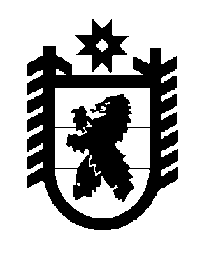 Российская Федерация Республика Карелия    ПРАВИТЕЛЬСТВО РЕСПУБЛИКИ КАРЕЛИЯРАСПОРЯЖЕНИЕот 26 мая 2015 года № 337р-Пг. Петрозаводск В целях подготовки презентации Республики Карелия в Торгово-промышленной палате Российской Федерации в 2015 году:1. Образовать рабочую группу в следующем составе:2. Рабочей группе:в срок до 1 июля 2015 года подготовить и представить Главе Республики Карелия план подготовки презентации экономического, промышленного и инвестиционного потенциала Республики Карелия в Торгово-промышленной палате Российской Федерации; в срок до 1 сентября 2015 года подготовить и представить Главе Республики Карелия предложения по плану проведения презентации экономического, промышленного и инвестиционного потенциала и перспективных инвестиционных проектов Республики Карелия в Торгово-промышленной палате Российской Федерации, подписанию соглашений, организации выставочной экспозиции, подготовке презентационных материалов (буклеты, диски), списку участников и приглашенных.3. Администрации Главы Республики Карелия:согласовать с Торгово-промышленной палатой Российской Федерации дату и время проведения презентации экономического, промышленного и инвестиционного потенциала Республики Карелия;включить мероприятие в годовой план мероприятий с участием Главы Республики Карелия, членов Правительства Республики Карелия, руководителей органов исполнительной власти Республики Карелия на 2015 год;                обеспечить проведение протокольных мероприятий, связанных с проведением презентации экономического, промышленного и инвести-ционного потенциала Республики Карелия в Торгово-промышленной палате Российской Федерации.4. Организационно-техническое обеспечение деятельности рабочей группы возложить на Министерство экономического развития Республики Карелия.           ГлаваРеспублики  Карелия                                                             А.П. ХудилайненГромов О.Ю.-первый заместитель Главы Республики Карелия  по экономической политике, руководитель рабочей группыСоколов М.М.-заместитель Главы Республики Карелия – Постоянный представитель Республики Карелия при Президенте Российской Федерации, заместитель руководителя рабочей группы Чмиль В.Я.-заместитель Главы Республики Карелия – Министр  экономического развития Республики Карелия, заместитель руководителя рабочей группы        Члены рабочей группы:       Члены рабочей группы:       Члены рабочей группы:Кислов Д.С.-заместитель Министра экономического развития Республики Карелия, секретарь рабочей группы Богданова Е.В.-Министр культуры Республики Карелия Брун Г.Т.-заместитель Руководителя Администрации Главы Республики Карелия Грачев Н.В.-генеральный директор филиала открытого акционерного общества «Сибирско-Уральская Алюминиевая компания» «Надвоицкий алюминиевый завод Сибирско-Уральской Алюминиевой компании» (по согласованию)Дробаха Н.А.-руководитель службы проектов, международных и межрегиональных связей Федерального государственного бюджетного учреждения культуры «Государственный историко-архитек-турный и этнографический музей-заповедник «Кижи» (по согласованию)Корниенко В.А.-директор государственного бюджетного учреж-дения Республики Карелия «Представительство Республики Карелия при Президенте Российской Федерации» Кирьянов В.А.-Председатель Государственного комитета Рес-публики Карелия по туризмуМудель В.И.-Председатель Государственного комитета Рес-публики Карелия по взаимодействию с органами местного самоуправленияНикифоров Д.А.-Председатель Государственного комитета Рес-публики Карелия по развитию информационно-коммуникационных технологийПанкратов А.А.-президент Торгово-промышленной палаты Республики Карелия (по согласованию)Позднякова А.В.-генеральный директор открытого акционерного общества «Корпорация развития Республики Карелия» (по согласованию) Пучков В.В.-исполнительный директор общества с ограни-ченной ответственностью Деревообрабаты-вающий комбинат «Калевала» (по согласо-ванию)Семикопенко В.А.-исполняющий обязанности исполнительного директора Петрозаводского филиала Акционер-ного общества «Инжиниринговая компания «АЭМ-технологии» (по согласованию)Солодов Д.А.-Министр строительства, жилищно-коммуналь-ного хозяйства и энергетики Республики Карелия Телицын В.Л.-исполняющий обязанности Министра сельского, рыбного и охотничьего хозяйства Республики Карелия Тельнов О.В.-заместитель Главы Республики Карелия по развитию инфраструктурыЧикалюк В.Ф.-Министр по природопользованию и экологии Республики Карелия. 